Supplementary materialThis supplementary material was supporting the results for the manuscript titled Association of cognitive reserve with the risk of dementia in the UK Biobank: Role of polygenic factors by Yang et al. ContentsSupplementary Method 1 Details on assessments of age, gender, ethnicity, smoking status, alcohol consumption, physical activity, body mass index, hypertension, diabetes, heart disease, stroke, and apolipoprotein E ε4 allele carrier statusAt baseline, information on age, gender, ethnicity, smoking status, alcohol consumption, and physical activity was self-reported through computerized touch-screen questionnaires. Ethnicity was dichotomized as white versus non-white (including mixed, Asian or Asian British, black or black British, Chinese, or other ethnic groups). Cigarette smoking status was grouped as never, previous, or current smoking. Alcohol consumption was categorized as never, previous, or current drinking. Physical activity was measured in terms of metabolic equivalents (MET) per week using the International Physical Activity Questionnaire short form and classified as inactive (<600 MET-min/week), moderate (600 to <3000 MET-min/week), or active (≥3000 MET-min/week) [1]. Height and weight were measured during the baseline examination after participants removed their shoes and heavy outer clothing. Body mass index (kg/m2) was calculated as weight (kg) divided by the square of height (m). Hypertension was identified based on systolic blood pressure ≥140 mmHg, diastolic blood pressure ≥90 mmHg, self-reported history of hypertension, use of antihypertensive drugs, or medical records. Diabetes was considered if the presence of hemoglobin A1c ≥6.5%, fasting plasma glucose ≥126 mg/dl, self-reported history of diabetes, use of glucose-lowering medications, or medical records. Heart disease, including myocardial infarction, angina, atrial fibrillation, and heart failure, was assessed through medical records and self-reported medical history. Stroke was ascertained through medical records and self-reported medical history. The apolipoprotein E gene was genotyped and dichotomized as carriers or non-carriers of the ε4 allele. Reference[1] Chudasama YV, Khunti KK, Zaccardi F, et al. Physical activity, multimorbidity, and life expectancy: a UK Biobank longitudinal study. BMC Med 2019;17:108. Supplementary Method 2 Details on joint effect analyses and tests of additive interactionIn joint effect analyses, we created a 9-group variable reflecting the participant’s joint cognitive reserve (CR; high, moderate, or low) and genetic risk (low moderate, or high) status, as follows: 1) low genetic risk & high CR (reference group); 2) low genetic risk & moderate CR; 3) low genetic risk & low CR; 4) moderate genetic risk & high CR; 5) moderate genetic risk & moderate CR; 6) moderate genetic risk & low CR; 7) high genetic risk & high CR; 8) high genetic risk & moderate CR; and 9) high genetic risk & low CR. All corresponding hazard ratios of dementia are reported in Figure 2(b) and Supplementary Table 7. Because the test of additive interaction is applicable for the combination of two factors which respectively have two levels (namely a combined categorical variable with 4 categories), we conducted 9 tests of additive interaction using 4 groups at a time. Additive interaction was tested by computing the relative excess risk due to interaction, the attributable proportion, and the synergy index. The P-value with respect to these statistics was adjusted with Bonferroni correction (original P-value × 9). We only observed significant additive interactions in the combination of groups 1), 3), 7), 9) (Figure 2(c)) and the combination of groups 2), 3), 8), 9) (Figure 2(d)) tests and reported them in the main text. Results with non-significant additive interaction are not shown. Supplementary Method 3 Details on missing data and multiple imputation methodIn touch-screen questionnaires, responses corresponding to “Do not know” or “Prefer not to answer” were additionally treated as missing data. For occupation, if participants only indicated that they were retired, their occupational attainment was also treated as missing data. Missing values for cognitive reserve-related factors (education level [1.52%], occupational attainment [19.46%], time spent watching TV [1.10%], confiding [4.01%], social connection [0.78%], and leisure activities [0.45%]) and some of the covariates (ethnicity [0.46%], smoking status [0.61%], alcohol consumption [0.22%], physical activity [21.27%], and body mass index [0.40%]) were imputed using multiple imputation by chained equations with 5 imputations. We performed all analyses with each of the 5 imputed datasets one by one using the same analytic methods and then the estimates were pooled using Rubin’s rules to obtain valid statistical inferences. Missing values for polygenic risk scores were not imputed. These polygenic risk scores already have missing values of multiple genetic loci imputed, and missing data on polygenic risk scores may indicate a high missing proportion within a certain risk allele and/or a high missing proportion of the variety of risk alleles of interest. Further imputation could lead to unreliable results. Therefore, we excluded individuals missing genetic information at baseline. Supplementary Table 1 G2 statistics, Bayesian information criterion, and mean posterior probabilities in models with different numbers of latent classesSupplementary Table 2 Distribution characteristics of levels of cognitive reserve-related variables in three latent classes (n=210,631)Abbreviations: CSE, Certificate of Secondary Education; GCSE, General Certificate of Secondary Education; NVQ, National Vocational Qualification; HND, Higher National Diploma; HNC, Higher National Certificate; SEC, socio-economic classificationSupplementary Table 3 The 10th percentile differences (PDs) and 95% confidence intervals in time (years) to dementia onset in relation to cognitive reserve: results from Laplace regression (n=210,631) aModels were adjusted for age, gender, and ethnicity. bModels were further adjusted for smoking status, alcohol consumption, physical activity, body mass index, hypertension, diabetes, heart disease, stroke, and genetic risk.Supplementary Table 4 Hazard ratios (HRs) and 95% confidence intervals (CIs) of incident dementia in relation to cognitive reserve and genetic risk in basic-adjusted Cox models (n=210,631)Models were adjusted for age, gender, and ethnicity. Supplementary Table 5 Hazard ratios (HRs) and 95% confidence intervals (CIs) of incident dementia in relation to cognitive reserve (CR), stratified according to genetic risk category (n=210,631)aModels were adjusted for age, gender, and ethnicity. bModels were further adjusted for smoking status, alcohol consumption, physical activity, body mass index, hypertension, diabetes, heart disease, and stroke.Supplementary Table 6 The 10th percentile differences (PDs) and 95% confidence intervals in time (years) to dementia onset in relation to cognitive reserve (CR), stratified according to genetic risk category (n=210,631) aModels were adjusted for age, gender, and ethnicity. bModels were further adjusted for smoking status, alcohol consumption, physical activity, body mass index, hypertension, diabetes, heart disease, and stroke.Supplementary Table 7 Hazard ratios (HRs) and 95% confidence intervals (CIs) of incident dementia in relation to joint exposure of genetic risk and cognitive reserve (n=210,631)aModels were adjusted for age, gender, and ethnicity. bModels were further adjusted for smoking status, alcohol consumption, physical activity, body mass index, hypertension, diabetes, heart disease, and stroke.Supplementary Table 8 Hazard ratios (HRs) and 95% confidence intervals (CIs) of incident dementia in relation to joint exposure of apolipoprotein E ε4 allele and cognitive reserve aModels were adjusted for age, gender, and ethnicity. bModels were further adjusted for smoking status, alcohol consumption, physical activity, body mass index, hypertension, diabetes, heart disease, and stroke.Supplementary Table 9 Hazard ratios (HRs) and 95% confidence intervals (CIs) of incident dementia in relation to each cognitive reserve-related factor (n=210,631)aModels were adjusted for age, gender, and ethnicity. bModels were further adjusted for smoking status, alcohol consumption, physical activity, body mass index, hypertension, diabetes, heart disease, stroke, and genetic risk.Abbreviations: CSE, Certificate of Secondary Education; GCSE, General Certificate of Secondary Education; NVQ, National Vocational Qualification; HND, Higher National Diploma; HNC, Higher National Certificate; SEC, socio-economic classificationSupplementary Table 10 Hazard ratios (HRs) and 95% confidence intervals (CIs) of incident dementia in relation to cognitive reserve using competing risk models (n=210,631)aModels were adjusted for age, gender, and ethnicity. bModels were further adjusted for smoking status, alcohol consumption, physical activity, body mass index, hypertension, diabetes, heart disease, stroke, and genetic risk.Supplementary Table 11 Hazard ratios (HRs) and 95% confidence intervals (CIs) of incident dementia at least 5 years after baseline in relation to cognitive reserve (n=210,037)aModels were adjusted for age, gender, and ethnicity. bModels were further adjusted for smoking status, alcohol consumption, physical activity, body mass index, hypertension, diabetes, heart disease, stroke, and genetic risk.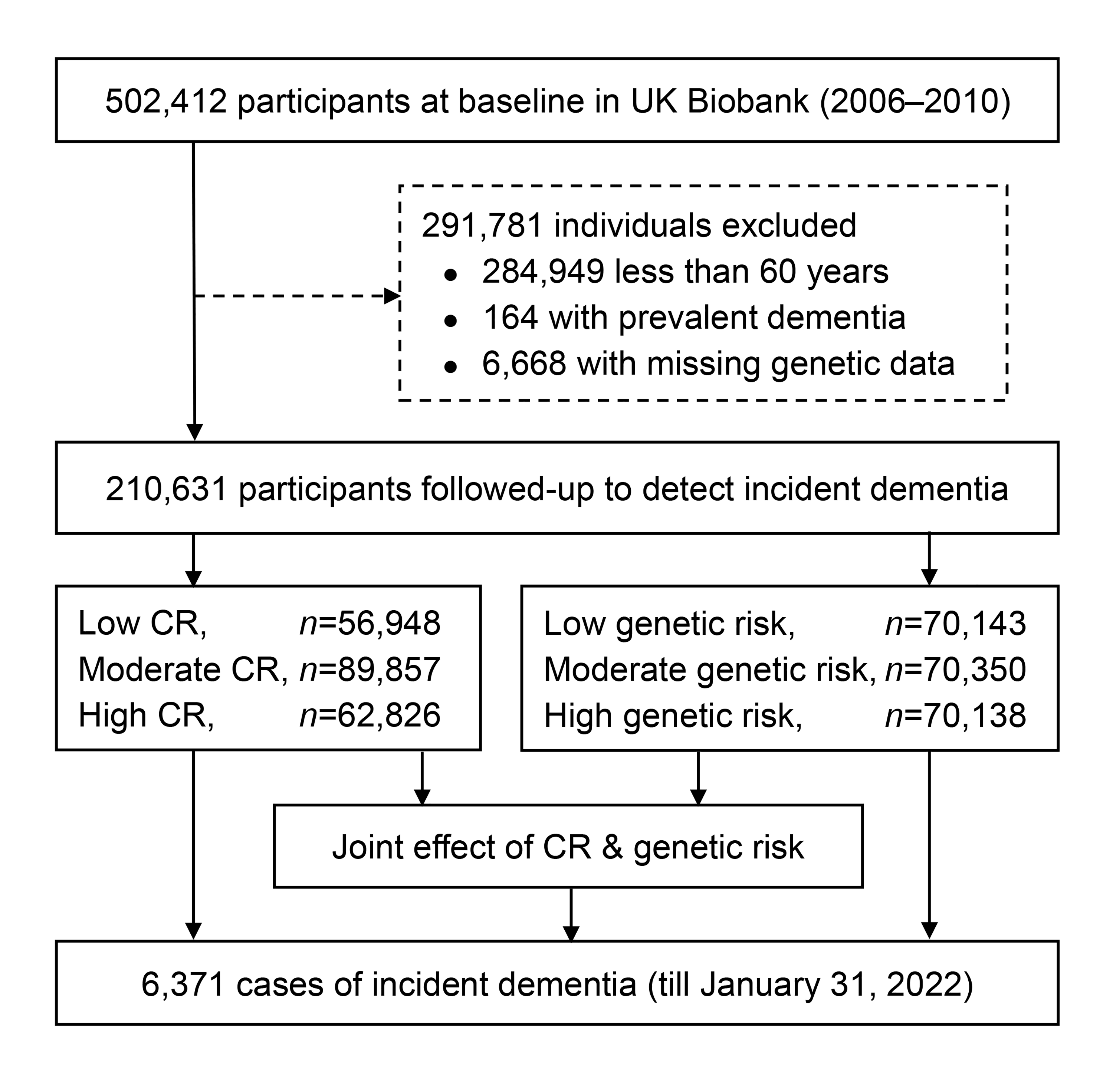 Supplementary Figure 1 Flowchart of the study populationAbbreviations: CR, cognitive reserveSupplementary Method 1 Details on assessments of age, gender, ethnicity, smoking status, alcohol consumption, physical activity, body mass index, hypertension, diabetes, heart disease, stroke, and apolipoprotein E ε4 allele carrier statusPage 2Supplementary Method 2 Details on joint effect analyses and tests of additive interactionPage 3Supplementary Method 3 Details on missing data and multiple imputation methodPage 4Supplementary Table 1 G2 statistics, Bayesian information criterion, and mean posterior probabilities in models with different numbers of latent classesPage 5Supplementary Table 2 Distribution characteristics of levels of cognitive reserve-related variables in three latent classes (n=210,631)Page 6Supplementary Table 3 The 10th percentile differences (PDs) and 95% confidence intervals in time (years) to dementia onset in relation to cognitive reserve: results from Laplace regression (n=210,631)Page 7Supplementary Table 4 Hazard ratios (HRs) and 95% confidence intervals (CIs) of incident dementia in relation to cognitive reserve and genetic risk in basic-adjusted Cox models (n=210,631)Page 8Supplementary Table 5 Hazard ratios (HRs) and 95% confidence intervals (CIs) of incident dementia in relation to cognitive reserve (CR), stratified according to genetic risk category (n=210,631)Page 9Supplementary Table 6 The 10th percentile differences (PDs) and 95% confidence intervals in time (years) to dementia onset in relation to cognitive reserve (CR), stratified according to genetic risk category (n=210,631)Page 10Supplementary Table 7 Hazard ratios (HRs) and 95% confidence intervals (CIs) of incident dementia in relation to joint exposure of genetic risk and cognitive reserve (n=210,631)Page 11Supplementary Table 8 Hazard ratios (HRs) and 95% confidence intervals (CIs) of incident dementia in relation to joint exposure of apolipoprotein E ε4 allele and cognitive reservePage 12Supplementary Table 9 Hazard ratios (HRs) and 95% confidence intervals (CIs) of incident dementia in relation to each cognitive reserve-related factor (n=210,631)Page 13Supplementary Table 10 Hazard ratios (HRs) and 95% confidence intervals (CIs) of incident dementia in relation to cognitive reserve using competing risk models (n=210,631)Page 14Supplementary Table 11 Hazard ratios (HRs) and 95% confidence intervals (CIs) of incident dementia at least 5 years after baseline in relation to cognitive reserve (n=210,037)Page 15Supplementary Figure Flowchart of the study populationPage 16ModelsG2Bayesian information criterionMean posterior probabilitiesMean posterior probabilitiesMean posterior probabilitiesMean posterior probabilitiesMean posterior probabilitiesMean posterior probabilitiesModelsG2Bayesian information criterionLatent class 1Latent class 2Latent class 3Latent class 4Latent class 5Latent class 6One-latent-class model107287.98107520.881.00-----Two-latent-class model27738.4028216.460.900.90----Three-latent-class model17814.8218539.040.830.850.76---Four-latent-class model13402.5114370.880.800.610.710.80--Five-latent-class model10658.8111872.340.790.680.650.640.59-Six-latent-class model9268.2710726.960.580.530.730.660.610.61CharacteristicsLatent classesLatent classesLatent classesCharacteristicsLatent class 1(n=63826)Latent class 2(n=89857)Latent class 3(n=56948)Education levelNo educational qualifications05517 (6.14)51684 (90.76)CSEs, O levels/GCSE, A levels/AS levels or equivalent041380 (46.05)2090 (3.67)Other professional qualifications8198 (12.84)20749 (23.09)15 (0.03)NVQ, HND, HNC or equivalent1456 (2.28)21176 (23.57)3071 (5.39)College/university degree54172 (84.87)1035 (1.15)88 (0.15)Occupational attainmentUnemployed or SEC 74001 (6.27)9798 (10.90)24707 (43.39)SEC 4–64202 (6.58)18036 (20.07)19243 (33.79)SEC 33737 (5.85)22337 (24.86)8432 (14.81)SEC 224539 (38.45)26719 (29.74)3405 (5.98)SEC 1.2 or SEC 1.127347 (42.85)12967 (14.43)1161 (2.04)Time spent watching TV (hours/day)≥410042 (15.73)33679 (37.48)35437 (62.23)3–3.913945 (21.85)26325 (29.30)11612 (20.39)2–2.920252 (31.73)20694 (23.03)6800 (11.94)<219587 (30.69)9159 (10.19)3099 (5.54)Frequency of confidingNever or almost never7646 (11.98)13718 (15.27)12639 (22.19)About once a month or less7448 (11.67)10483 (11.67)6077 (10.67)1–4 times a week13749 (21.54)18313 (20.38)9614 (16.88)Almost daily34983 (54.81)47343 (52.69)28618 (50.25)Frequency of social connectionAbout once a month or less14112 (22.11)13893 (15.46)9669 (16.98)About once a week22025 (34.51)28934 (32.20)17523 (30.77)2–4 times a week20771 (32.54)33871 (37.69)19304 (33.90)Almost daily6918 (10.84)13159 (14.64)10452 (18.35)Variety of leisure activity engagement (/week)Variety of leisure activity engagement (/week)013458 (21.09)22909 (25.49)22568 (39.63)125418 (39.82)39990 (44.50)27082 (47.56)2–524950 (39.09)26958 (30.00)7298 (12.82)Cognitive reserveAll-cause dementiaAll-cause dementiaAlzheimer’s diseaseAlzheimer’s diseaseVascular dementiaVascular dementiaCognitive reserveBasic-adjusted10th PD (95% CI)aMulti-adjusted10th PD (95% CI)bBasic-adjusted10th PD (95% CI)aMulti-adjusted10th PD (95% CI)bBasic-adjusted10th PD (95% CI)aMulti-adjusted10th PD (95% CI)bLow0.00 (Reference)0.00 (Reference)0.00 (Reference)0.00 (Reference)0.00 (Reference)0.00 (Reference)Moderate1.18 (0.96, 1.40)0.88 (0.65, 1.10)0.99 (0.69, 1.28)0.82 (0.51, 1.13)1.49 (1.09, 1.89)0.97 (0.57, 1.37)High2.04 (1.79, 2.29)1.62 (1.35, 1.88)2.02 (1.66, 2.37)1.76 (1.38, 2.13)3.14 (2.63, 3.65)2.16 (1.64. 2.69)ExposuresBasic-adjusted HR (95% CI)Basic-adjusted HR (95% CI)Basic-adjusted HR (95% CI)ExposuresAll-cause dementiaAlzheimer’s diseaseVascular dementiaCognitive reserveLowReferenceReferenceReferenceModerate0.73 (0.69, 0.77)0.75 (0.69, 0.82)0.65 (0.58, 0.73)High0.58 (0.54, 0.62)0.57 (0.51, 0.63)0.42 (0.36, 0.48)Genetic riskLowReferenceReferenceReferenceModerate1.37 (1.27, 1.48)1.52 (1.33, 1.73)1.37 (1.18, 1.60)High3.31 (3.10, 3.54)5.03 (4.49, 5.62)2.98 (2.60, 3.41)CRAll-cause dementia (n = 6371)All-cause dementia (n = 6371)Alzheimer’s disease (n = 2767)Alzheimer’s disease (n = 2767)Vascular dementia (n = 1490)Vascular dementia (n = 1490)CRHR (95% CI)aHR (95% CI)bHR (95% CI)aHR (95% CI)bHR (95% CI)aHR (95% CI)bLow genetic riskLow genetic riskLow CRReferenceReferenceReferenceReferenceReferenceReferenceModerate CR0.75 (0.65, 0.85)0.84 (0.74, 0.96)0.74 (0.59, 0.93)0.83 (0.66, 1.05)0.67 (0.52, 0.87)0.80 (0.61, 1.03)High CR0.56 (0.48, 0.66)0.68 (0.57, 0.79)0.52 (0.39, 0.68)0.61 (0.45, 0.81)0.36 (0.26, 0.51)0.49 (0.34, 0.70)Moderate genetic riskModerate genetic riskLow CRReferenceReferenceReferenceReferenceReferenceReferenceModerate CR0.69 (0.62, 0.77)0.76 (0.67, 0.85)0.71 (0.59, 0.86)0.77 (0.63, 0.93)0.64 (0.51, 0.81)0.76 (0.60, 0.95)High CR0.57 (0.50, 0.65)0.67 (0.59, 0.77)0.54 (0.43, 0.67)0.61 (0.48, 0.77)0.46 (0.35, 0.61)0.62 (0.47, 0.82)High genetic riskHigh genetic riskLow CRReferenceReferenceReferenceReferenceReferenceReferenceModerate CR0.74 (0.69, 0.80)0.79 (0.74, 0.85)0.77 (0.69, 0.85)0.79 (0.71, 0.88)0.64 (0.55, 0.75)0.74 (0.63, 0.86)High0.59 (0.54, 0.64)0.65 (0.59, 0.71)0.59 (0.52, 0.67)0.61 (0.54, 0.69)0.41 (0.34, 0.49)0.51 (0.42, 0.63)CRAll-cause dementia (n = 6371)All-cause dementia (n = 6371)Alzheimer’s disease (n = 2767)Alzheimer’s disease (n = 2767)Vascular dementia (n = 1490)Vascular dementia (n = 1490)CR10th PD (95% CI)a10th PD (95% CI)b10th PD (95% CI)a10th PD (95% CI)b10th PD (95% CI)a10th PD (95% CI)bLow genetic riskLow genetic riskLow CR0.00 (Reference)0.00 (Reference)0.00 (Reference)0.00 (Reference)0.00 (Reference)0.00 (Reference)Moderate CR1.04 (0.56, 1.53)0.58 (0.09, 1.08)1.03 (0.24, 1.81)0.60 (-0.21, 1.41)1.31 (0.43, 2.18)0.71 (-0.17, 1.59)High CR2.10 (1.51, 2.67)1.38 (0.78, 1.98)2.30 (1.34, 3.26)1.69 (0.69, 2.69)3.40 (2.24, 4.57)2.31 (1.15, 3.48)Moderate genetic riskModerate genetic riskLow CR0.00 (Reference)0.00 (Reference)0.00 (Reference)0.00 (Reference)0.00 (Reference)0.00 (Reference)Moderate CR1.31 (0.90, 1.72)0.99 (0.57, 1.41)1.05 (0.44, 1.66)0.84 (0.21, 1.47)1.41 (0.66, 2.16)0.89 (0.11, 1.67)High CR1.99 (1.51, 2.46)1.43 (0.95, 1.91)2.04 (1.31, 2.78)1.60 (0.84, 2.36)2.60 (1.68, 3.53)1.58 (0.60, 2.55)High genetic riskHigh genetic riskLow CR0.00 (Reference)0.00 (Reference)0.00 (Reference)0.00 (Reference)0.00 (Reference)0.00 (Reference)Moderate CR1.19 (0.88, 1.50)0.92 (0.61, 1.12)0.95 (0.57, 1.33)0.84 (0.45, 1.23)1.58 (1.02, 2.14)1.13 (0.55, 1.71)High2.14 (1.74, 2.52)1.73 (1.38, 2.09)1.92 (1.47, 2.38)1.80 (1.32, 2.26)3.30 (2.58, 4.01)2.40 (1.66, 3.15)Joint exposureJoint exposureNo. of subjectsDementiaDementiaDementiaGenetic riskCognitive reserveNo. of subjectsCasesHR (95% CI)aHR (95% CI)bLowHigh21250253ReferenceReferenceLowModerate301424711.31 (1.13, 1.53)1.26 (1.08, 1.47)LowLow187514191.75 (1.50, 2.05)1.55 (1.33, 1.81)ModerateHigh215003651.44 (1.23, 1.69)1.44 (1.23, 1.70)ModerateModerate298256021.70 (1.47, 1.97)1.64 (1.42, 1.90)ModerateLow190255962.46 (2.12, 2.85)2.18 (1.88, 2.53)HighHigh210768193.36 (2.92, 3.87)3.39 (2.94, 3.90)HighModerate2989014804.30 (3.76, 4.91)4.14 (3.62, 4.73)HighLow1917213665.80 (5.07, 6.64)5.16 (4.50, 5.90)Joint exposureJoint exposureJoint exposureNo. of subjectsDementiaDementiaDementiaApolipoprotein E ε4 alleleApolipoprotein E ε4 alleleCognitive reserveNo. of subjectsCasesHR (95% CI)aHR (95% CI)bNon-carriersHighHigh56611937ReferenceReferenceNon-carriersModerateModerate5904110681.87 (0.99, 1.19)1.06 (0.97, 1.16)Non-carriersLowLow4153912101.65 (1.51, 1.80)1.50 (1.38, 1.64)CarriersHighHigh153746562.64 (2.39, 2.92)2.70 (2.45, 2.99)Carriers ModerateModerate2461314073.55 (3.27, 3.86)3.42 (3.15, 3.72)Carriers LowLow1345310924.73 (4.33, 5.16)4.26 (3.90, 4.65)Cognitive reserve-related factorsDementiaDementiaCognitive reserve-related factorsHR (95% CI)aHR (95% CI)bEducationNo educational qualificationsReferenceReferenceCSEs, O levels/GCSE, A levels/AS levels or equivalent0.76 (0.71, 0.82)0.81 (0.76, 0.87)Other professional qualifications0.70 (0.71, 0.82)0.76 (0.70, 0.82)NVQ, HND, HNC or equivalent0.75 (0.69, 0.82)0.81 (0.75, 0.89)College/university degree0.62 (0.58, 0.66)0.69 (0.65, 0.74)Occupational attainmentUnemployed or SEC 7ReferenceReferenceSEC 4–60.74 (0.67, 0.77)0.78 (0.72, 0.83)SEC 30.63 (0.58, 0.68)0.69 (0.64, 0.75)SEC 20.60 (0.56, 0.64)0.68 (0.64, 0.73)SEC 1.2 or SEC 1.10.51 (0.47, 0.55)0.60 (0.56, 0.66)Time spent watching television (hours/day)≥4ReferenceReference3–3.90.79 (0.74, 0.84)0.84 (0.79, 0.90)2–2.90.75 (0.70, 0.80)0.81 (0.75, 0.86)<20.69 (0.64, 0.75)0.75 (0.69, 0.81)Frequency of confidingNever or almost neverReferenceReferenceAbout once a month or less0.96 (0.88, 1.05)0.98 (0.91, 1.07)1–4 times a week0.87 (0.81, 0.94)0.91 (0.84, 0.98)Almost daily0.75 (0.70, 0.80)0.79 (0.74, 0.84)Frequency of social connectionAbout once a month or lessReferenceReferenceAbout once a week0.92 (0.85, 0.98)0.94 (0.88, 1.01)2–4 times a week0.79 (0.74, 0.85)0.81 (0.76, 0.88)Almost daily0.92 (0.85, 1.004)0.91 (0.84, 0.99)Variety of leisure activity engagement (/week)≤0ReferenceReference10.86 (0.81, 0.91)0.91 (0.86, 0.97)2–50.67 (0.63, 0.72)0.75 (0.70, 0.80)Cognitive reserveNo. of subjectsDementiaDementiaDementiaCognitive reserveNo. of subjectsNo. of casesHR (95% CI)aHR (95% CI)bLow569482381ReferenceReferenceModerate8985725530.75 (0.71, 0.80)0.81 (0.76, 0.86)High6382614370.61 (0.57, 0.65)0.68 (0.63, 0.73)Cognitive reserveNo. of subjectsDementiaDementiaDementiaCognitive reserveNo. of subjectsNo. of casesHR (95% CI)aHR (95% CI)bLow567312164ReferenceReferenceModerate8962223180.72 (0.68, 0.77)0.79 (0.74, 0.84)High6368412950.57 (0.53, 0.61)0.65 (0.60, 0.70)